What is independent advocacy?Independent advocacy helps you to make your voice stronger and tohave as much control as possible over your life.                                                                            speak up for you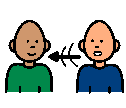 It is called independent because advocates and advocacy workers areseparate from services. They do not work for hospitals, social work orother services.There are different types of advocacy:■ professional advocacy: an independent advocate works with youto help you sort out your problem. The advocate might be paid orbe a volunteer.     make your voice stronger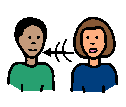 ■ citizen advocacy: an ordinary member of the public gets to knowyou well over a long period of time. They stand alongside you andhelp you to get what you need.■ self-advocacy: people come together in groups to speak up aboutthings that are important to them. Self-advocacy groups try tochange the way people feel about themselves and change otherpeople’s attitudes. They also try to change services and policies.This is also called collective advocacy.  collective advocacy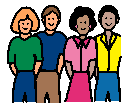 peer advocacy: is when someone else with a learning disability helps someone with learning disabilities speak up for themselves.     peer advocacy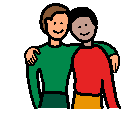 Why might I need independent advocacy?Some people need support to speak up, to understand what is beingsaid and to make decisions. Many people find that when they feel ill or areupset they are not as good at saying what they want and they needsupport to speak up.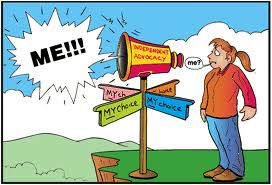 If you would like to speak to someone about advocacy or find out more about what we do, then please phone our office on:-01382 205515 Or email us on:-office@diasdundee.orgWe look forward to hearing from you.Picture Communication Symbols used with permission from Mayer-Johnson